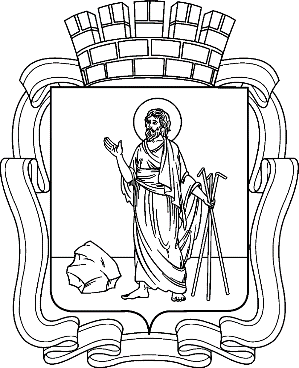 РОССИЙСКАЯ ФЕДЕРАЦИЯКемеровская область - Кузбасс Прокопьевский городской округ ПРОКОПЬЕВСКИЙ ГОРОДСКОЙ СОВЕТ НАРОДНЫХ ДЕПУТАТОВ6-го созыва(тридцать вторая сессия)Решение № 228от    25. 12. 2020принято Прокопьевским городскимСоветом народных депутатов25.12.2020О внесении изменений в решение Прокопьевского городского Совета народных депутатов от 27.11.2014 № 140 «Об установлении земельного налога на территории Прокопьевского городского округа»Руководствуясь статьей 16 части первой Налогового кодекса Российской Федерации, главой 31 части второй Налогового кодекса Российской Федерации, статьей 16 Федерального закона от 06.10.2003 № 131-ФЗ                          «Об общих принципах организации местного самоуправления в Российской Федерации»,Прокопьевский городской Совет народных депутатовРешил:1. Внести в решение Прокопьевского городского Совета народных депутатов от 27.11.2014 № 140 «Об установлении земельного налога на территории Прокопьевского городского округа» (в ред. решений Прокопьевского городского Совета народных депутатов от 30.06.2015 № 232, от 26.11.2015 № 269, от 27.10.2017 № 476, от 23.11.2018 № 028, от 14.02.2019 № 061, от 13.11.2020 № 224)следующие изменения: 1.1. В пункте2: 1.1.1. Пункт 3 таблицы изложить в следующей редакции: «».1.1.2. Пункт 13 таблицы изложитьв следующей редакции:«».1.2. Пункт 3 признать утратившим силу.1.3. В подпункте 4.1.2 пункта 4 слова «отделом благоустройства и работы с населением частного сектора МУП «СЕЗ» (муниципальное унитарное предприятие «Служба единого заказчика»)»заменить словами «специалистами муниципального казенного учреждения «Служба ЖКХ и благоустройства». 2.  Настоящее решение подлежит опубликованию в газете «Шахтерская правда» и вступает в силу спосле его официального опубликования, за исключением пункта 1.2 настоящего решения.Пункт 1.2 настоящего решения вступает в силу с 01.01.2021.Положения пункта 1.1 настоящего решения распространяют свое действие на правоотношения, возникшие с 01.01.2019.3. Контроль за исполнением настоящего решения возложить на комитеты Прокопьевского городского Совета народных депутатов: по вопросам бюджета, налоговой политики и финансов (А.П.Булгак), по вопросам предпринимательства, жилищно-коммунального хозяйства и имущественных отношений (М.Т.Хуснулина).         Председатель Прокопьевского городского Совета народных депутатов                    					Н.А. Бурдина		Главагорода  Прокопьевска								А.Б. Мамаев« 25 »   декабря   2020                                                                                                                   (дата подписания)3Земельные участки, не используемые в предпринимательской деятельности, приобретенные (предоставленные) для ведения личного подсобного хозяйства, садоводства или огородничества, а также земельных участков общего назначения, предусмотренных Федеральным законом от 29.07.2017 № 217-ФЗ «О ведениигражданами садоводства и огородничества для собственных нужд ио внесении изменений в отдельные законодательные акты РоссийскойФедерации»0,313Земельные участки,  отнесенные к землям сельскохозяйственного назначения или к землям в составе зон сельскохозяйственного использования в населенных пунктах и используемые для сельскохозяйственного производства0,3